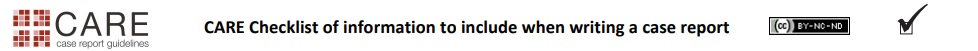 a)Write N/A for items that do not apply.TopicItemChecklist item descriptionReported on pagea)Title1The diagnosis or intervention of primary focus followed by the words “case report”1Keywords23 to 6 keywords that identify diagnoses or interventions in this case report3Abstract (no references)3aIntroduction: What is unique about this case? What does it add to the medical literature?3Abstract (no references)3bThe main symptoms of the patient and the important clinical findings33cThe main diagnoses, therapeutics interventions, and outcomes33dConclusion: What are the main “take-away” lessons from this case?3Introduction4One or two paragraphs summarizing why this case is unique (may include references)4Patient information5aDemographic information (such as age, gender, ethnicity, and occupation)45bMain symptoms of the patient (his or her chief complaints)45cMedical, family, and psychosocial history including co-morbidities, and relevant genetic information45dRelevant past interventions and their outcomesN/AClinical findings6Describe significant physical examination (PE) and important clinical findings5Timeline7Depict important milestones related to your diagnoses and interventions (Table or figure)5Diagnostic assessment8aDiagnostic testing (such as PE, laboratory testing, imaging, surveys)5,68bDiagnostic challenges (such as financial, language, or cultural)N/A8cDiagnostic reasoning including other diagnoses considered58dPrognostic characteristics (such as staging in oncology) where applicable5,6Therapeutic intervention9aTypes of intervention (such as pharmacologic, surgical, preventive, self-care)69bAdministration of intervention (such as dosage, strength, duration)6,79cChanges in therapeutic intervention (with rationale)N/AFollow-up and outcomes10aClinician-assessed outcomes and when appropriate patient-assessed outcomes6,710bImportant follow-up diagnostic and other test results6,710cIntervention adherence and tolerability (How was this assessed?)N/A10dAdverse and unanticipated eventsN/ADiscussion11aDiscussion of the strengths and limitations in the management of this case7,811bDiscussion of the relevant medical literature with references7,811cThe rationale for conclusions (including assessment of possible causes)N7,811dThe main “take-away” lessons of this case report8Patient perspective12Did the patient share his or her perspective or experience? (Include when appropriate)N/AInformed consent13Did the patient give informed consent? Please provide if requestedN/A